GemeindE FELDKIRCHEN	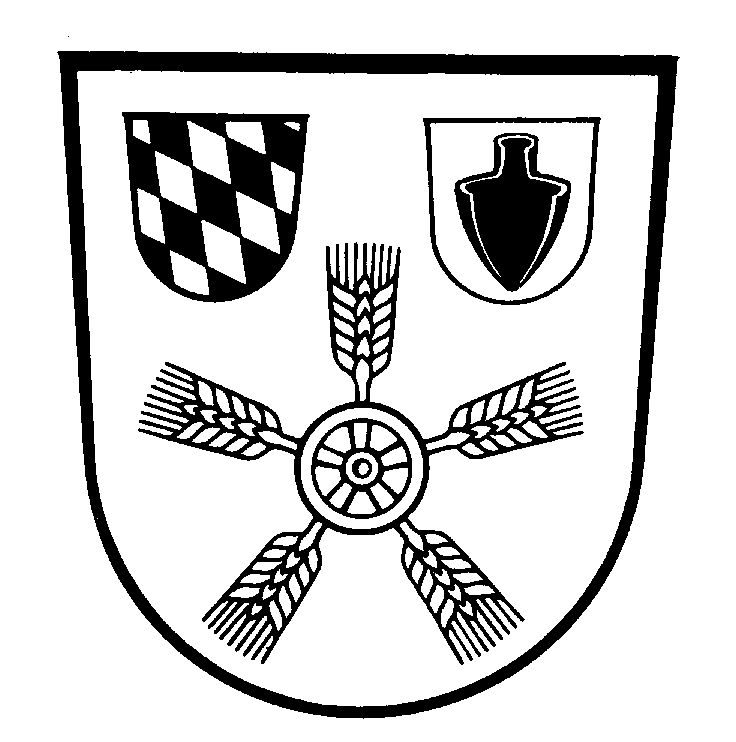 Landkreis Straubing-BogenVollständig ausgefüllt zurück an: Gemeinde FeldkirchenFrau Fischer Hauptstraße 2994351 FeldkirchenOder per E-Mail an martina.fischer@feldkirchen-gemeinde.de Oder Telefonisch: 09420/840213ZählerablesungBitte lesen Sie nur die Gartenwasser- bzw. Stallzähler ab.Angaben zum Absetzzähler Bitte hier Ihre vorhandene Finanzadresse einfügen (siehe Gebührenbescheid ) Absender (Name, Vorname)Straße, HausnummerPLZ/ WohnortTelefonnummerFinanzadresse (1)Einbauort (Straße, Hausnummer, Geschoss und Raumbezeichnung) Zählernummer (falls bekannt)Neuer Zählerstand in m³Ablesedatum